CALENDARIO SEMANAL PROGRAMA RECREA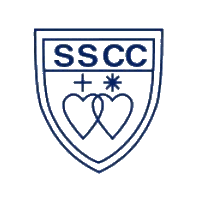 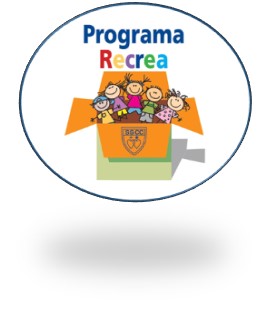 Lunes 21 al viernes 25 de agostoCursoLunes“Crear con el mundo letrado”Martes“Manitos creativas”Miércoles“Pensadores matemáticos”Jueves“Yo también soy planeta “Viernes“Crecer en movimiento”PrekínderLectura de cuento “La rana de tres ojos “Autor Olga de Dios.Confección tarjeta colectiva para día de la Asistente de Educación. Características de las Figuras 2D.¡Cuidemos el agua entre todos!Crean afiche colectivo. Psicomotricidad: Circuito de tres momentos en patio. KínderCuenta cuento solidarioBiblioteca. Confección mosaico solidario. Reconocer números del 11 al 20 con lámina. Descubriendo el sistema solar.Yoga con humor CursoLunes“Disfrutemos con el mundo de las letras”Martes“Aprendamos con las ciencias”Miércoles“Explorando con el arte”Jueves“Jugar y aprender con matemática”Viernes“Crecer en movimiento”1° básicoABP “Ser solidarios comienza por nosotros”.Escriben tarjeta solidaria.Conocemos los tipos de materiales y sus características.Pintura creativa utilizando técnica de pintura simétrica.Cuerpos geométricos y sus características. Juegos de saltos utilizando cuerdas y otros elementos.2° básicoLeen cuento sobre la solidaridad y responden preguntas relacionadas a la lecturaObservan video sobre el ciclo de vida de los animales Crean origamis Adiciones coloridas. Resuelven adiciones y colorean según el color asignadoJuegos grupales:Pinta espejoCachipún alemán 3° básicoDistinguen características de personajes en libro álbum “El día que los crayones renunciaron”Descifran mensaje oculto en criptograma de TroyaPintan obras del artista Claude MonetCompletan una sopa de letras matemáticaJuego grupal:“Cruzar el río”4° - 5°básicoTrabajan en grupo texto interactivo.Realizan maqueta de construcciones Incas y Aztecas.Continúan con revistero.Trabajan interactivamente multiplicaciones.Juegan a “Gol con la mano” y “Cuerpo a Tierra”